【云美·净善净美】昆明、大理、丽江、西双版纳4飞8日纯玩云美定制云美旅游是一次美好的记忆，为了加深记忆，我们应该来体验一下这些特色；◎大理希尔顿酒店+携程5钻酒店+温泉酒店+版纳精品酒店◎洱海私人游艇+玉龙雪山冰川大索道+云南民族村+双廊网红旅拍+丽江古城+大理古城◎昆大丽6天全程0自费，赠送蓝月谷电瓶车50元，赠送使用价值150元雪山大索道：羽绒服、氧气、防雨衣◎4大特色餐：彝族长街宴+南涧跳菜+白族酸辣鱼+傣族风味餐◎双篝火：彝族篝火晚会+白族换装篝火晚会 ◎不走回头路，丽江飞版纳，版纳飞昆明，省去1000多公里车程，旅途更舒适更轻松◎身份接机VIP廊桥或停机坪接机◎第一晚鲜花铺床服务，全程酒店免交押金直接入住◎暖心服务：20点以后落地的航班提供暖心餐包云美酒店正规加精选品质酒店，此产品酒店，我们选择在当地的商业中心附近或者酒店环境功能齐全，同时考虑酒店的价格水平，打造最佳性价比。酒店丰富的早餐，舒适的住宿环境，让你在云南都能度过一个舒心的夜晚。第 1 晚：昆明铭春花园温泉度假酒店    温泉酒店                 标间面积：30平方米       床型：双床1.2米第 2 晚：楚雄云华酒店（豪华房）      携程5钻                 标间面积：30平方米       床型：双床1.35米第 3 晚：大理实力希尔顿酒店          国际品牌连锁             标间面积：53平方米       床型：双床1.35米第 4 晚：丽江吉祥圆国际大酒店        携程5钻                 标间面积：30平方米       床型：双床1.35米第 5、6晚：版纳鑫豪门酒店           携程4钻2017年开业     标间面积：40平方米       床型：双床1.35米第 7 晚：昆明中凰酒店                携程5钻                 标间面积：30平方米       床型：双床1.2米云美膳食全程精选餐厅，餐厅的选择，除了要求餐厅的安全和卫生，事先对餐厅的营业资质，和从业人员的健康证明做详细的检查。而且要求食材的安全和健康（杜绝地沟油）。4大特色餐：彝族长街宴：是彝族人民迎接新年的一种传统习俗，每到历法约定的彝族年来临之际，楚雄彝家山寨家家户户酿酒、杀猪、宰羊、摆酒席，八方宾朋欢聚一堂，共同迎接新年。南涧跳菜：即“彝族跳菜”历史悠久，起源于原始母系社会，盛行于唐朝民间的“南涧跳菜”构成了南涧民族文化的源头。彝族的歌舞伴餐——“跳菜”，即舞蹈着上菜。它是云南无量山、哀牢山彝族民间一种独特的上菜形式和宴宾时的最高礼仪，是一种历史悠久的舞蹈、音乐、杂技与饮食完美结合的传统饮食文化。大理白族酸辣鱼：是云南大理传统美食之一。大理由于气候、环境、地理以及民族习俗等诸多原因形成了口味独特的饮食习惯，喜食酸、辣，酸能生津解暑，辣能祛湿开胃。而生活在洱海边的大理人对酸辣鱼的喜爱程度上不言而喻的。其特点：味美鲜香，酸辣可口，百尝不厌。傣族风味餐：傣族美食又将给您带来什么惊喜：除了取材天然，傣族美食的口味也颇为讲究，柠檬的酸、大芫荽的清香、小米辣的提味、香茅草的去腥、新姜的爽脆……看似清爽的美食，却用了一二十种芬芳调料，绝不让贵宾您的味蕾留下任何遗憾。云美景区精选我们精心安排的每一个景点，都是您云南之行不可缺少的地方：净善净美景点：云南民族村、彝乡恋歌、祭火大典、洱海私人游艇、罗荃半岛、双廊古镇、大理古城、玉龙雪山大索道、蓝月谷、丽江古城、原始森林公园、野象谷景区云美9大细节服务每一项细节，都是为了让贵宾的旅途更加顺利，更加舒适，更加温馨：云美VIP接机廊桥或者停机坪接机云美专属VIP贵宾厅欢迎鲜花接机商务车接送，随到随走，不等待；旅游车安全带，安全锤齐全，楚雄特设车辆安全检查；整车有10%的空座率，宽敞空间亲密不亲触；云美专属伴手礼1份每人每天1瓶品牌矿泉水；机场贵宾厅6大服务（提供多种饮品选择、20点以后落地的航班提供暖心餐包、提供薄荷糖葡萄干、热毛巾、加湿器、旅行应急包）“云美云南”10大全阳光、透明的服务承诺：【住宿安排承诺】入住酒店均为精选指定酒店，绝不以次充好，擅自更换合同内或备选中酒店；【餐饮安排承诺】所用餐厅为精选指定餐厅，保证餐厅环境安全卫生，所提供菜品材料安全，卫生，新鲜。【景点游览承诺】景点游览时间做严格规定，保证充裕的游览时间，绝不擅自压缩，减少景点游览时间；【自费安排承诺】严格按照旅游行程安排旅游活动，绝不擅自增加行程外自费项目、绝不更换景点；【用车要求承诺】使用在交通部门注册登记的合法正规营运旅游车。座位最大保额在120万。接团前检查，确保车辆安全，整洁，绝不使用无证车辆；【导游服务承诺】导游持有效证件并参加云美云南品牌产品专业培训，考核通过后上岗，服务态度真诚、热情，严格执行旅游合同，承诺不索要小费，不强制及变相强制购物、不强制及变相强制推荐自费；【司机服务承诺】经过“云美云南”品牌服务体系专业培训，考核上岗。经验丰富，路况熟悉，仪表整洁，性格稳重。绝不在车辆行驶中出现影响行车安全的不良驾驶行为；【问题反馈承诺】从我社接到反馈信息来电起，保证30分钟内给予回复响应.01昆明超凡脱俗的VIP接机礼遇，人群中低调气质依然自鸣不凡起始地乘机—昆明•长水国际机场—昆明酒店（车程60分钟）今日行程：全天，昆明长水机场，VIP贵宾厅礼宾员在廊桥口举『云美云南』接机牌迎接，『云美云南』贵宾厅休息。『云美云南』专车接送您前往昆明市区酒店，专人代办入住、领取房卡，无需繁琐手续、无需押金，贵宾直接入住，第一晚贵宾尊享鲜花铺床服务；入住后贵宾可自行安排自由活动美食安排：贵宾抵达航班时间不一，今日美食敬请贵宾自理超凡脱俗的VIP接机礼遇，人群中低调气质依然自鸣不凡起始地乘机—昆明•长水国际机场—昆明酒店（车程60分钟）今日行程：全天，昆明长水机场，VIP贵宾厅礼宾员在廊桥口举『云美云南』接机牌迎接，『云美云南』贵宾厅休息。『云美云南』专车接送您前往昆明市区酒店，专人代办入住、领取房卡，无需繁琐手续、无需押金，贵宾直接入住，第一晚贵宾尊享鲜花铺床服务；入住后贵宾可自行安排自由活动美食安排：贵宾抵达航班时间不一，今日美食敬请贵宾自理超凡脱俗的VIP接机礼遇，人群中低调气质依然自鸣不凡起始地乘机—昆明•长水国际机场—昆明酒店（车程60分钟）今日行程：全天，昆明长水机场，VIP贵宾厅礼宾员在廊桥口举『云美云南』接机牌迎接，『云美云南』贵宾厅休息。『云美云南』专车接送您前往昆明市区酒店，专人代办入住、领取房卡，无需繁琐手续、无需押金，贵宾直接入住，第一晚贵宾尊享鲜花铺床服务；入住后贵宾可自行安排自由活动美食安排：贵宾抵达航班时间不一，今日美食敬请贵宾自理02楚雄昆明—民族村—楚雄（160公里，车程2.5小时）—楚雄酒店今日行程：酒店自助早餐08:30  酒店大堂集合上车，乘车前往【云南民族村】（游览时间120分钟）云南51个少数民族，25个在民族村。这里是展示云南民族社会文化风情的窗口，是国家AAAA级旅游景区园。景区内的每个村寨都有各自的特色节目，游客可以关注当日演出表，根据兴趣选择。11:30  乘车前往茶马花街12:30  【茶马花街】（游览时间60分钟）热闹一条街，为人们留住民国时期老昆明的美好故事。那些边吆喝边走街串巷卖香烟的姑娘、石板路上人力车夫的响铃声，趣味十足的民俗剧场……展示了一个精髓版的云南民国时代。而代代相传的手工艺术，民间最具特色的美食，将丰富我们的午餐时间。14:00  乘车前往楚雄17:00 【彝人部落】（游览时间150分钟）入座【长街宴】观赏【彝乡恋歌】歌舞伴餐，参观【祭火大典】来场篝火狂欢。美食安排：早餐：酒店自助 午餐：自寻昆明小吃（自理）晚餐：楚雄长街宴(10人/桌、人数未满10人，菜品相应减少,根据季节性调整时蔬)昆明—民族村—楚雄（160公里，车程2.5小时）—楚雄酒店今日行程：酒店自助早餐08:30  酒店大堂集合上车，乘车前往【云南民族村】（游览时间120分钟）云南51个少数民族，25个在民族村。这里是展示云南民族社会文化风情的窗口，是国家AAAA级旅游景区园。景区内的每个村寨都有各自的特色节目，游客可以关注当日演出表，根据兴趣选择。11:30  乘车前往茶马花街12:30  【茶马花街】（游览时间60分钟）热闹一条街，为人们留住民国时期老昆明的美好故事。那些边吆喝边走街串巷卖香烟的姑娘、石板路上人力车夫的响铃声，趣味十足的民俗剧场……展示了一个精髓版的云南民国时代。而代代相传的手工艺术，民间最具特色的美食，将丰富我们的午餐时间。14:00  乘车前往楚雄17:00 【彝人部落】（游览时间150分钟）入座【长街宴】观赏【彝乡恋歌】歌舞伴餐，参观【祭火大典】来场篝火狂欢。美食安排：早餐：酒店自助 午餐：自寻昆明小吃（自理）晚餐：楚雄长街宴(10人/桌、人数未满10人，菜品相应减少,根据季节性调整时蔬)昆明—民族村—楚雄（160公里，车程2.5小时）—楚雄酒店今日行程：酒店自助早餐08:30  酒店大堂集合上车，乘车前往【云南民族村】（游览时间120分钟）云南51个少数民族，25个在民族村。这里是展示云南民族社会文化风情的窗口，是国家AAAA级旅游景区园。景区内的每个村寨都有各自的特色节目，游客可以关注当日演出表，根据兴趣选择。11:30  乘车前往茶马花街12:30  【茶马花街】（游览时间60分钟）热闹一条街，为人们留住民国时期老昆明的美好故事。那些边吆喝边走街串巷卖香烟的姑娘、石板路上人力车夫的响铃声，趣味十足的民俗剧场……展示了一个精髓版的云南民国时代。而代代相传的手工艺术，民间最具特色的美食，将丰富我们的午餐时间。14:00  乘车前往楚雄17:00 【彝人部落】（游览时间150分钟）入座【长街宴】观赏【彝乡恋歌】歌舞伴餐，参观【祭火大典】来场篝火狂欢。美食安排：早餐：酒店自助 午餐：自寻昆明小吃（自理）晚餐：楚雄长街宴(10人/桌、人数未满10人，菜品相应减少,根据季节性调整时蔬)03大理楚雄—大理（180公里，车程3.5小时）—洱海私人游船—双廊旅拍—大理酒店今日行程：酒店自助早餐07:30  乘车前往大理12:00  安排中餐13:00  乘坐私人订制的【洱海私人游艇】在洱海间畅徉，水花碎影如同旧时光，这个让心灵减压的过程，有着唯美诗意的名称“风花雪月”。之后抵达观赏苍山洱海美景的绝佳地理位置【罗荃半岛】（特别说明：罗荃半岛位于风口，若遇大风不利于停靠的日子，为确保安全运营，会将罗荃半岛景区调整为洱海【小普陀】，游览时间不变，绝不影响观赏质量。）【天镜阁】去欣赏汉唐遗留下来的文化墨宝，将大理的名山胜水古城收入眼底。15:00  乘车前往双廊16:00 【双廊网红旅拍基地】（独家专业摄影师拍摄服务，每组送十张电子照片）：时尚撩人的各种道具，白钢琴、白桌子、白门框、玻璃球等等……进入基地后有太多人的情绪失控，总有摆不完的poss，合不完的影，放肆去玩吧！专业摄影师为你记录每一瞬精彩……提前准备好私人拍照装备，会让朋友圈更惊艳哟！17:30 乘车前往应乐山庄【白族换装秀】从未穿过民族服装的你，是否也期待穿上白族服饰？单身的你拍上几张照片轰炸你的朋友圈。有伴的你，顺便撒撒狗粮，与你的TA拍出最美阿鹏哥和金花妹，您们就是最美的阿鹏与金花，炫酷的朋友圈刷起来！【白族篝火晚会】白天不尽兴？晚上来嗨起！熊熊篝火，载歌载舞，和热情的白族人民一同点燃今夜，不仅能感受接地气的民族氛围，更能为你今日行程画上最完美的句号。晚餐后乘车前往酒店入住酒店美食安排：早餐：酒店自助    午餐：白族风味餐(10人/桌、人数未满10人，菜品相应减少,根据季节性调整时蔬)晚餐：南涧跳菜(10人/桌、人数未满10人，菜品相应减少,根据季节性调整时蔬)楚雄—大理（180公里，车程3.5小时）—洱海私人游船—双廊旅拍—大理酒店今日行程：酒店自助早餐07:30  乘车前往大理12:00  安排中餐13:00  乘坐私人订制的【洱海私人游艇】在洱海间畅徉，水花碎影如同旧时光，这个让心灵减压的过程，有着唯美诗意的名称“风花雪月”。之后抵达观赏苍山洱海美景的绝佳地理位置【罗荃半岛】（特别说明：罗荃半岛位于风口，若遇大风不利于停靠的日子，为确保安全运营，会将罗荃半岛景区调整为洱海【小普陀】，游览时间不变，绝不影响观赏质量。）【天镜阁】去欣赏汉唐遗留下来的文化墨宝，将大理的名山胜水古城收入眼底。15:00  乘车前往双廊16:00 【双廊网红旅拍基地】（独家专业摄影师拍摄服务，每组送十张电子照片）：时尚撩人的各种道具，白钢琴、白桌子、白门框、玻璃球等等……进入基地后有太多人的情绪失控，总有摆不完的poss，合不完的影，放肆去玩吧！专业摄影师为你记录每一瞬精彩……提前准备好私人拍照装备，会让朋友圈更惊艳哟！17:30 乘车前往应乐山庄【白族换装秀】从未穿过民族服装的你，是否也期待穿上白族服饰？单身的你拍上几张照片轰炸你的朋友圈。有伴的你，顺便撒撒狗粮，与你的TA拍出最美阿鹏哥和金花妹，您们就是最美的阿鹏与金花，炫酷的朋友圈刷起来！【白族篝火晚会】白天不尽兴？晚上来嗨起！熊熊篝火，载歌载舞，和热情的白族人民一同点燃今夜，不仅能感受接地气的民族氛围，更能为你今日行程画上最完美的句号。晚餐后乘车前往酒店入住酒店美食安排：早餐：酒店自助    午餐：白族风味餐(10人/桌、人数未满10人，菜品相应减少,根据季节性调整时蔬)晚餐：南涧跳菜(10人/桌、人数未满10人，菜品相应减少,根据季节性调整时蔬)楚雄—大理（180公里，车程3.5小时）—洱海私人游船—双廊旅拍—大理酒店今日行程：酒店自助早餐07:30  乘车前往大理12:00  安排中餐13:00  乘坐私人订制的【洱海私人游艇】在洱海间畅徉，水花碎影如同旧时光，这个让心灵减压的过程，有着唯美诗意的名称“风花雪月”。之后抵达观赏苍山洱海美景的绝佳地理位置【罗荃半岛】（特别说明：罗荃半岛位于风口，若遇大风不利于停靠的日子，为确保安全运营，会将罗荃半岛景区调整为洱海【小普陀】，游览时间不变，绝不影响观赏质量。）【天镜阁】去欣赏汉唐遗留下来的文化墨宝，将大理的名山胜水古城收入眼底。15:00  乘车前往双廊16:00 【双廊网红旅拍基地】（独家专业摄影师拍摄服务，每组送十张电子照片）：时尚撩人的各种道具，白钢琴、白桌子、白门框、玻璃球等等……进入基地后有太多人的情绪失控，总有摆不完的poss，合不完的影，放肆去玩吧！专业摄影师为你记录每一瞬精彩……提前准备好私人拍照装备，会让朋友圈更惊艳哟！17:30 乘车前往应乐山庄【白族换装秀】从未穿过民族服装的你，是否也期待穿上白族服饰？单身的你拍上几张照片轰炸你的朋友圈。有伴的你，顺便撒撒狗粮，与你的TA拍出最美阿鹏哥和金花妹，您们就是最美的阿鹏与金花，炫酷的朋友圈刷起来！【白族篝火晚会】白天不尽兴？晚上来嗨起！熊熊篝火，载歌载舞，和热情的白族人民一同点燃今夜，不仅能感受接地气的民族氛围，更能为你今日行程画上最完美的句号。晚餐后乘车前往酒店入住酒店美食安排：早餐：酒店自助    午餐：白族风味餐(10人/桌、人数未满10人，菜品相应减少,根据季节性调整时蔬)晚餐：南涧跳菜(10人/桌、人数未满10人，菜品相应减少,根据季节性调整时蔬)04丽江大理古城—丽江古城—丽江酒店今日行程：酒店自助早餐07:30  酒店大堂集合上车，乘车前往大理古城08:30  游览【大理古城】（游览150分钟）柏拉图笔下的《理想国》是一个有序的乌托邦，而当您真正踏足大理，您才会发现四面八方涌来的不同国籍的人，早已经改变了大理的有序，这更像是一个不显山露水的小江湖：苍山和洱海连接之下的南北狭长地带，大理古城方正坐落其间。不宽敞的街道两侧，密密麻麻地挤满了各色小店，一个个小小的店铺里寄居着有趣的灵魂，您可以钻进去搜罗、聆听、歇脚，前进一步可以看到老外信手涂鸦，后退一步就擦肩了男神女神，这里的每个人都享受着大理，您也乐哉其中:大理的活法才是您向往的小日子。12:00  安排中餐13:00  乘车前往丽江16:00  游览世界文化遗产【丽江古城】（丽江古城为开放式景区，客人自由活动），在世界文化遗产丽江古城中寻味纳西民族的纯朴文化。没在四方街上跳支舞，怎能领略茶马古道的昔日繁华？四方街以彩石铺地，清水洗街，日中为市，薄暮涤场的独特街景而闻名遐迩。丽江古城自由，自由活动结束以后客人自行前往酒店客人可以根据自身情况，自由选择参加当地大型歌舞表演《丽江千古情》（不含门票310元）或者《丽水金沙》（不含门票260元）美食安排：早餐：酒店自助   午餐：大理白族酸辣鱼(10人/桌、人数未满10人，菜品相应减少,根据季节性调整时蔬) 晚餐：自寻丽江美食（自理）大理古城—丽江古城—丽江酒店今日行程：酒店自助早餐07:30  酒店大堂集合上车，乘车前往大理古城08:30  游览【大理古城】（游览150分钟）柏拉图笔下的《理想国》是一个有序的乌托邦，而当您真正踏足大理，您才会发现四面八方涌来的不同国籍的人，早已经改变了大理的有序，这更像是一个不显山露水的小江湖：苍山和洱海连接之下的南北狭长地带，大理古城方正坐落其间。不宽敞的街道两侧，密密麻麻地挤满了各色小店，一个个小小的店铺里寄居着有趣的灵魂，您可以钻进去搜罗、聆听、歇脚，前进一步可以看到老外信手涂鸦，后退一步就擦肩了男神女神，这里的每个人都享受着大理，您也乐哉其中:大理的活法才是您向往的小日子。12:00  安排中餐13:00  乘车前往丽江16:00  游览世界文化遗产【丽江古城】（丽江古城为开放式景区，客人自由活动），在世界文化遗产丽江古城中寻味纳西民族的纯朴文化。没在四方街上跳支舞，怎能领略茶马古道的昔日繁华？四方街以彩石铺地，清水洗街，日中为市，薄暮涤场的独特街景而闻名遐迩。丽江古城自由，自由活动结束以后客人自行前往酒店客人可以根据自身情况，自由选择参加当地大型歌舞表演《丽江千古情》（不含门票310元）或者《丽水金沙》（不含门票260元）美食安排：早餐：酒店自助   午餐：大理白族酸辣鱼(10人/桌、人数未满10人，菜品相应减少,根据季节性调整时蔬) 晚餐：自寻丽江美食（自理）大理古城—丽江古城—丽江酒店今日行程：酒店自助早餐07:30  酒店大堂集合上车，乘车前往大理古城08:30  游览【大理古城】（游览150分钟）柏拉图笔下的《理想国》是一个有序的乌托邦，而当您真正踏足大理，您才会发现四面八方涌来的不同国籍的人，早已经改变了大理的有序，这更像是一个不显山露水的小江湖：苍山和洱海连接之下的南北狭长地带，大理古城方正坐落其间。不宽敞的街道两侧，密密麻麻地挤满了各色小店，一个个小小的店铺里寄居着有趣的灵魂，您可以钻进去搜罗、聆听、歇脚，前进一步可以看到老外信手涂鸦，后退一步就擦肩了男神女神，这里的每个人都享受着大理，您也乐哉其中:大理的活法才是您向往的小日子。12:00  安排中餐13:00  乘车前往丽江16:00  游览世界文化遗产【丽江古城】（丽江古城为开放式景区，客人自由活动），在世界文化遗产丽江古城中寻味纳西民族的纯朴文化。没在四方街上跳支舞，怎能领略茶马古道的昔日繁华？四方街以彩石铺地，清水洗街，日中为市，薄暮涤场的独特街景而闻名遐迩。丽江古城自由，自由活动结束以后客人自行前往酒店客人可以根据自身情况，自由选择参加当地大型歌舞表演《丽江千古情》（不含门票310元）或者《丽水金沙》（不含门票260元）美食安排：早餐：酒店自助   午餐：大理白族酸辣鱼(10人/桌、人数未满10人，菜品相应减少,根据季节性调整时蔬) 晚餐：自寻丽江美食（自理）05版纳玉龙雪山—冰川大索道—蓝月谷—丽江飞版纳今日行程：酒店自助早餐07:30  酒店大堂集合上车，前往束河古镇08:30  游览【束河古镇】（120分钟）,束河古镇，纳西语称“绍坞”，因村后聚宝山形如堆垒之高峰，以山名村，流传变异而成，意为“高峰之下的村寨”，是纳西先民在丽江坝子中最早的聚居地之一。束河古镇是茶马古道上保存完好的重要集镇，也是纳西先民从农耕文明向商业文明过渡的活标本，是对外开放和马帮活动形成的集镇建设典范。束河是世界文化遗产丽江古城的重要组成部分，于2005年入选CCTV“中国魅力名镇”。10:30  乘车前往玉龙雪山【玉龙雪山冰川大索道】并不是高度制约了人类的足迹，而是有些山峰本就不是用来攀登挑战的。比如北半球温带唯一的雪山—玉龙。海拔5596米的玉龙雪山，是纳西神三朵的化身。我们为您选择了大索道（可登临海拔4506米），一路上玉龙雪山的险、奇、美、秀尽收眼底，透过变换莫测的云雾，高大的雪杉、盛放着野花的大草甸若隐若现，偶尔跑出来一头通体白色的牛羊，像极了纳西爱情叙事诗《鲁般鲁饶》开篇提到的“玉龙第三国”。碧空之下，玉龙十三峰晶莹耀眼，飘渺的云层在山腰为它们披上了一条金甲束腰，脚下踩着软绵绵的皑皑白雪，岂能一人独享这自然馈赠，给您的家人和朋友来一场16°的清凉直播，也是盛夏难得的大彩蛋。『云美· 云南』提前为您准备好价值150元氧气瓶、羽绒服、防雨衣，贵宾是不需要额外自己花钱去租的，你就安心看风景就好。游览【蓝月谷】（赠送电瓶车50元/人），又叫白水河，两个名字都如此仙气飘飘、诗情画意，坐落于巍峨的雪山之下，柔和温婉，素流交错，晴时水蓝泛绿，雨时洁白无瑕，此等仙踪秘地，可能也只有神仙眷侣的生活才配得上。行程结束自由活动，根据航班时间，丽江飞版纳美食安排：早餐：酒店自助   午餐：雪山餐包   哇哈哈八宝粥、王中王火腿肠一条、蒙牛红枣奶、乡巴佬鸡蛋一个、磨吧面包一个、乳酪蒸蛋糕一个、达利园派巧克力味一个、亲嘴烧两袋、士力架一条、纳豆野菜两袋、苹果一个	晚餐：自寻美食（自理）玉龙雪山—冰川大索道—蓝月谷—丽江飞版纳今日行程：酒店自助早餐07:30  酒店大堂集合上车，前往束河古镇08:30  游览【束河古镇】（120分钟）,束河古镇，纳西语称“绍坞”，因村后聚宝山形如堆垒之高峰，以山名村，流传变异而成，意为“高峰之下的村寨”，是纳西先民在丽江坝子中最早的聚居地之一。束河古镇是茶马古道上保存完好的重要集镇，也是纳西先民从农耕文明向商业文明过渡的活标本，是对外开放和马帮活动形成的集镇建设典范。束河是世界文化遗产丽江古城的重要组成部分，于2005年入选CCTV“中国魅力名镇”。10:30  乘车前往玉龙雪山【玉龙雪山冰川大索道】并不是高度制约了人类的足迹，而是有些山峰本就不是用来攀登挑战的。比如北半球温带唯一的雪山—玉龙。海拔5596米的玉龙雪山，是纳西神三朵的化身。我们为您选择了大索道（可登临海拔4506米），一路上玉龙雪山的险、奇、美、秀尽收眼底，透过变换莫测的云雾，高大的雪杉、盛放着野花的大草甸若隐若现，偶尔跑出来一头通体白色的牛羊，像极了纳西爱情叙事诗《鲁般鲁饶》开篇提到的“玉龙第三国”。碧空之下，玉龙十三峰晶莹耀眼，飘渺的云层在山腰为它们披上了一条金甲束腰，脚下踩着软绵绵的皑皑白雪，岂能一人独享这自然馈赠，给您的家人和朋友来一场16°的清凉直播，也是盛夏难得的大彩蛋。『云美· 云南』提前为您准备好价值150元氧气瓶、羽绒服、防雨衣，贵宾是不需要额外自己花钱去租的，你就安心看风景就好。游览【蓝月谷】（赠送电瓶车50元/人），又叫白水河，两个名字都如此仙气飘飘、诗情画意，坐落于巍峨的雪山之下，柔和温婉，素流交错，晴时水蓝泛绿，雨时洁白无瑕，此等仙踪秘地，可能也只有神仙眷侣的生活才配得上。行程结束自由活动，根据航班时间，丽江飞版纳美食安排：早餐：酒店自助   午餐：雪山餐包   哇哈哈八宝粥、王中王火腿肠一条、蒙牛红枣奶、乡巴佬鸡蛋一个、磨吧面包一个、乳酪蒸蛋糕一个、达利园派巧克力味一个、亲嘴烧两袋、士力架一条、纳豆野菜两袋、苹果一个	晚餐：自寻美食（自理）玉龙雪山—冰川大索道—蓝月谷—丽江飞版纳今日行程：酒店自助早餐07:30  酒店大堂集合上车，前往束河古镇08:30  游览【束河古镇】（120分钟）,束河古镇，纳西语称“绍坞”，因村后聚宝山形如堆垒之高峰，以山名村，流传变异而成，意为“高峰之下的村寨”，是纳西先民在丽江坝子中最早的聚居地之一。束河古镇是茶马古道上保存完好的重要集镇，也是纳西先民从农耕文明向商业文明过渡的活标本，是对外开放和马帮活动形成的集镇建设典范。束河是世界文化遗产丽江古城的重要组成部分，于2005年入选CCTV“中国魅力名镇”。10:30  乘车前往玉龙雪山【玉龙雪山冰川大索道】并不是高度制约了人类的足迹，而是有些山峰本就不是用来攀登挑战的。比如北半球温带唯一的雪山—玉龙。海拔5596米的玉龙雪山，是纳西神三朵的化身。我们为您选择了大索道（可登临海拔4506米），一路上玉龙雪山的险、奇、美、秀尽收眼底，透过变换莫测的云雾，高大的雪杉、盛放着野花的大草甸若隐若现，偶尔跑出来一头通体白色的牛羊，像极了纳西爱情叙事诗《鲁般鲁饶》开篇提到的“玉龙第三国”。碧空之下，玉龙十三峰晶莹耀眼，飘渺的云层在山腰为它们披上了一条金甲束腰，脚下踩着软绵绵的皑皑白雪，岂能一人独享这自然馈赠，给您的家人和朋友来一场16°的清凉直播，也是盛夏难得的大彩蛋。『云美· 云南』提前为您准备好价值150元氧气瓶、羽绒服、防雨衣，贵宾是不需要额外自己花钱去租的，你就安心看风景就好。游览【蓝月谷】（赠送电瓶车50元/人），又叫白水河，两个名字都如此仙气飘飘、诗情画意，坐落于巍峨的雪山之下，柔和温婉，素流交错，晴时水蓝泛绿，雨时洁白无瑕，此等仙踪秘地，可能也只有神仙眷侣的生活才配得上。行程结束自由活动，根据航班时间，丽江飞版纳美食安排：早餐：酒店自助   午餐：雪山餐包   哇哈哈八宝粥、王中王火腿肠一条、蒙牛红枣奶、乡巴佬鸡蛋一个、磨吧面包一个、乳酪蒸蛋糕一个、达利园派巧克力味一个、亲嘴烧两袋、士力架一条、纳豆野菜两袋、苹果一个	晚餐：自寻美食（自理）06版纳景洪—野象谷—酒店今日行程：酒店自助早餐8:00   酒店大堂集合上车，乘车前往野象谷9:30  【野象谷】（不含往返索道，游览90分钟）：中国唯一一处可以与亚洲野象近距离交流的地方。踏上弯曲狭长的菲利普小道，寻着世界各国名人政客的足迹，您在训导员的安排下与大象来个贴面礼也是头一遭的新奇尝试，当然您也可以试着让蝴蝶栖息停靠在您的双肩，恍若自然精灵。12:30  安排中餐傣族风味餐13:30  乘车返回景洪市区，入住酒店后自由活动客人可以根据自身情况，自由选择参加当地篝火晚会、澜沧江游船、傣秀等自费项目美食安排：早餐：酒店自助	午餐：傣族风味餐(10人/桌、人数未满10人，菜品相应减少,根据季节性调整时蔬)晚餐：自寻傣族美食景洪—野象谷—酒店今日行程：酒店自助早餐8:00   酒店大堂集合上车，乘车前往野象谷9:30  【野象谷】（不含往返索道，游览90分钟）：中国唯一一处可以与亚洲野象近距离交流的地方。踏上弯曲狭长的菲利普小道，寻着世界各国名人政客的足迹，您在训导员的安排下与大象来个贴面礼也是头一遭的新奇尝试，当然您也可以试着让蝴蝶栖息停靠在您的双肩，恍若自然精灵。12:30  安排中餐傣族风味餐13:30  乘车返回景洪市区，入住酒店后自由活动客人可以根据自身情况，自由选择参加当地篝火晚会、澜沧江游船、傣秀等自费项目美食安排：早餐：酒店自助	午餐：傣族风味餐(10人/桌、人数未满10人，菜品相应减少,根据季节性调整时蔬)晚餐：自寻傣族美食景洪—野象谷—酒店今日行程：酒店自助早餐8:00   酒店大堂集合上车，乘车前往野象谷9:30  【野象谷】（不含往返索道，游览90分钟）：中国唯一一处可以与亚洲野象近距离交流的地方。踏上弯曲狭长的菲利普小道，寻着世界各国名人政客的足迹，您在训导员的安排下与大象来个贴面礼也是头一遭的新奇尝试，当然您也可以试着让蝴蝶栖息停靠在您的双肩，恍若自然精灵。12:30  安排中餐傣族风味餐13:30  乘车返回景洪市区，入住酒店后自由活动客人可以根据自身情况，自由选择参加当地篝火晚会、澜沧江游船、傣秀等自费项目美食安排：早餐：酒店自助	午餐：傣族风味餐(10人/桌、人数未满10人，菜品相应减少,根据季节性调整时蔬)晚餐：自寻傣族美食07昆明傣族文化园(车程30分钟）—傣族风味餐—原始森林公园→晚乘机返回昆明今日行程：酒店自助早餐7:00  酒店大堂集合上车，前往傣族文化园8:00  【傣族文化园】（游览及自由活动时间150分钟，景区内有购物场所，自由活动期间如需购买物品请索取小票并保留）11:30  安排中餐▲傣族风味餐：昨天的包烧还让你念念不完，今日的傣族美食又将给您带来什么惊喜：除了取材天然，傣族美食的口味也颇为讲究，柠檬的酸、大芫荽的清香、小米辣的提味、香茅草的去腥、新姜的爽脆……看似清爽的美食，却用了一二十种芬芳调料，绝不让贵宾您的味蕾留下任何遗憾。12:30  乘车前往原始森林公园13:30  游览原生态环境下的空中花园【原始森林公园】（游览时间90分钟）（自理电瓶车50元/人）散着清甜的气息，雨林的奥秘等待您的探访，我深信您会爱上它的。这里的玩法有着对“人与自然和谐相处”的崇敬：壮观的孔雀放飞仅此处可见，吊桥深处的爱伲山寨传来欢歌笑语，爱尼“阿布”姑娘和“阿力”小伙正在欢迎远方的客人，竹竿舞跳起来！如果您对民族风情演艺场上少数民族同胞们本真的表演意犹未尽，那就去看看“五个神蛋的传说”、森林绞杀现场、见血封喉树，或是猴园互动……15:30  乘车返回市区，根据航班时间送机客人可以根据自身情况，自由选择参加当地篝火晚会、澜沧江游船、傣秀等自费项目美食安排：早餐：酒店自助	午餐：傣族风味餐(10人/桌、人数未满10人，菜品相应减少,根据季节性调整时蔬)晚餐：自寻傣族美食傣族文化园(车程30分钟）—傣族风味餐—原始森林公园→晚乘机返回昆明今日行程：酒店自助早餐7:00  酒店大堂集合上车，前往傣族文化园8:00  【傣族文化园】（游览及自由活动时间150分钟，景区内有购物场所，自由活动期间如需购买物品请索取小票并保留）11:30  安排中餐▲傣族风味餐：昨天的包烧还让你念念不完，今日的傣族美食又将给您带来什么惊喜：除了取材天然，傣族美食的口味也颇为讲究，柠檬的酸、大芫荽的清香、小米辣的提味、香茅草的去腥、新姜的爽脆……看似清爽的美食，却用了一二十种芬芳调料，绝不让贵宾您的味蕾留下任何遗憾。12:30  乘车前往原始森林公园13:30  游览原生态环境下的空中花园【原始森林公园】（游览时间90分钟）（自理电瓶车50元/人）散着清甜的气息，雨林的奥秘等待您的探访，我深信您会爱上它的。这里的玩法有着对“人与自然和谐相处”的崇敬：壮观的孔雀放飞仅此处可见，吊桥深处的爱伲山寨传来欢歌笑语，爱尼“阿布”姑娘和“阿力”小伙正在欢迎远方的客人，竹竿舞跳起来！如果您对民族风情演艺场上少数民族同胞们本真的表演意犹未尽，那就去看看“五个神蛋的传说”、森林绞杀现场、见血封喉树，或是猴园互动……15:30  乘车返回市区，根据航班时间送机客人可以根据自身情况，自由选择参加当地篝火晚会、澜沧江游船、傣秀等自费项目美食安排：早餐：酒店自助	午餐：傣族风味餐(10人/桌、人数未满10人，菜品相应减少,根据季节性调整时蔬)晚餐：自寻傣族美食傣族文化园(车程30分钟）—傣族风味餐—原始森林公园→晚乘机返回昆明今日行程：酒店自助早餐7:00  酒店大堂集合上车，前往傣族文化园8:00  【傣族文化园】（游览及自由活动时间150分钟，景区内有购物场所，自由活动期间如需购买物品请索取小票并保留）11:30  安排中餐▲傣族风味餐：昨天的包烧还让你念念不完，今日的傣族美食又将给您带来什么惊喜：除了取材天然，傣族美食的口味也颇为讲究，柠檬的酸、大芫荽的清香、小米辣的提味、香茅草的去腥、新姜的爽脆……看似清爽的美食，却用了一二十种芬芳调料，绝不让贵宾您的味蕾留下任何遗憾。12:30  乘车前往原始森林公园13:30  游览原生态环境下的空中花园【原始森林公园】（游览时间90分钟）（自理电瓶车50元/人）散着清甜的气息，雨林的奥秘等待您的探访，我深信您会爱上它的。这里的玩法有着对“人与自然和谐相处”的崇敬：壮观的孔雀放飞仅此处可见，吊桥深处的爱伲山寨传来欢歌笑语，爱尼“阿布”姑娘和“阿力”小伙正在欢迎远方的客人，竹竿舞跳起来！如果您对民族风情演艺场上少数民族同胞们本真的表演意犹未尽，那就去看看“五个神蛋的传说”、森林绞杀现场、见血封喉树，或是猴园互动……15:30  乘车返回市区，根据航班时间送机客人可以根据自身情况，自由选择参加当地篝火晚会、澜沧江游船、傣秀等自费项目美食安排：早餐：酒店自助	午餐：傣族风味餐(10人/桌、人数未满10人，菜品相应减少,根据季节性调整时蔬)晚餐：自寻傣族美食08返回温馨的家昆明—根据贵宾航班时间送机今日行程：散客集散中心（活动时间120分钟)；然后根据航班时间送机；返回到温馨的家美食安排：今日美食敬请贵宾自理温馨提示：今天就要离开昆明了，12点前的航班无法安排散客集散中心；恳望贵宾留下宝贵意见，『云美云南』期待您常来云南，再次为您提供昆明—根据贵宾航班时间送机今日行程：散客集散中心（活动时间120分钟)；然后根据航班时间送机；返回到温馨的家美食安排：今日美食敬请贵宾自理温馨提示：今天就要离开昆明了，12点前的航班无法安排散客集散中心；恳望贵宾留下宝贵意见，『云美云南』期待您常来云南，再次为您提供昆明—根据贵宾航班时间送机今日行程：散客集散中心（活动时间120分钟)；然后根据航班时间送机；返回到温馨的家美食安排：今日美食敬请贵宾自理温馨提示：今天就要离开昆明了，12点前的航班无法安排散客集散中心；恳望贵宾留下宝贵意见，『云美云南』期待您常来云南，再次为您提供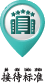 01酒店昆明第1晚酒店  铭春花园温泉度假酒店、云安会都温泉酒店楚雄第2晚酒店  云华酒店、建华国际大酒店大理第3晚酒店  大理实力希尔顿酒店、大理国际大酒店、大理维笙山海湾酒店丽江第4晚酒店  丽江吉祥圆国际大酒店、丽江祥和一号假日酒店版纳第 5、6 晚酒店  鑫豪门大酒店、泰谷国际酒店、玖怡沐温泉度假酒店、华美达副楼嘉盛圣堤亚纳度假酒店昆明第7晚酒店   昆明中凰酒店、昆明鑫盛达宏晟国际酒店尊享免费升级大床房服务，专属VIP客房服务，免交押金。02餐饮7早餐7正餐，餐标40元/餐03车辆合法运营资质的空调旅游车辆；空车率10%04服务全程优秀导游服务，丽江安排丽江导游，版纳安排版纳导游05门票已含行程中景点首道大门票06自费项目野象谷索道单程50元往返70元、原始森林电瓶车50元、版纳篝火晚会280元起、澜沧江游船280元起、傣秀320元起温馨提醒出团时成人必须携带有效期内身份证原件，16岁以下儿童必须携带户口本原件，婴儿携带出生证明。超过16岁未办理身份证的，请出发前办理二代身份证，凭办理身份证回执单可在机场办理临时身份证明乘机。云南地处高原地区，请注意高原反应，有高血压或心脏病等容易诱发的疾病的游客慎行。高原地区紫外线照射较强，建议您携带好太阳镜、防晒霜、润肤乳、太阳伞、遮阳帽等物品（即使是阴天情况也请您作好防晒准备）还有旅途中很多景点游玩，都是要靠步行完成，准备一双舒适透气的旅游鞋是必要的选择。云南少数民族众多，当地民族饮食独成特色，口味偏重，偏辣和偏酸，素菜讲究原生态的做法，很多蔬菜的做法仅用清水煮后，蘸酱而食，乃当地饮食一大特色。另外当地独特的马帮菜、纳西美食、过桥米线、野生菌火锅，白族美食等，值得大家品尝；当地水土为弱酸性，建议多饮茶水，以中和酸碱。云南地处边陲，个别地区设施与大都市相比存在较大差距，请您见谅并作好心理准备。旅游是一件身心愉悦的体验过程，请您保持快乐的心态，将身心投入美伦美幻的景色和那多彩的民族风情中。云南当地的特产有：翡翠、银器、普洱茶、三七、天麻、虫草、玛卡、螺旋藻、宣威火腿等。根据行程时间早晚，导游可自行安排行程游览的先后顺序。由于云南线操作特殊性，客人同意旅行社在不降低服务标准的前提下，可以根据实际转并团出团时成人必须携带有效期内身份证原件，16岁以下儿童必须携带户口本原件，婴儿携带出生证明。超过16岁未办理身份证的，请出发前办理二代身份证，凭办理身份证回执单可在机场办理临时身份证明乘机。云南地处高原地区，请注意高原反应，有高血压或心脏病等容易诱发的疾病的游客慎行。高原地区紫外线照射较强，建议您携带好太阳镜、防晒霜、润肤乳、太阳伞、遮阳帽等物品（即使是阴天情况也请您作好防晒准备）还有旅途中很多景点游玩，都是要靠步行完成，准备一双舒适透气的旅游鞋是必要的选择。云南少数民族众多，当地民族饮食独成特色，口味偏重，偏辣和偏酸，素菜讲究原生态的做法，很多蔬菜的做法仅用清水煮后，蘸酱而食，乃当地饮食一大特色。另外当地独特的马帮菜、纳西美食、过桥米线、野生菌火锅，白族美食等，值得大家品尝；当地水土为弱酸性，建议多饮茶水，以中和酸碱。云南地处边陲，个别地区设施与大都市相比存在较大差距，请您见谅并作好心理准备。旅游是一件身心愉悦的体验过程，请您保持快乐的心态，将身心投入美伦美幻的景色和那多彩的民族风情中。云南当地的特产有：翡翠、银器、普洱茶、三七、天麻、虫草、玛卡、螺旋藻、宣威火腿等。根据行程时间早晚，导游可自行安排行程游览的先后顺序。由于云南线操作特殊性，客人同意旅行社在不降低服务标准的前提下，可以根据实际转并团出团时成人必须携带有效期内身份证原件，16岁以下儿童必须携带户口本原件，婴儿携带出生证明。超过16岁未办理身份证的，请出发前办理二代身份证，凭办理身份证回执单可在机场办理临时身份证明乘机。云南地处高原地区，请注意高原反应，有高血压或心脏病等容易诱发的疾病的游客慎行。高原地区紫外线照射较强，建议您携带好太阳镜、防晒霜、润肤乳、太阳伞、遮阳帽等物品（即使是阴天情况也请您作好防晒准备）还有旅途中很多景点游玩，都是要靠步行完成，准备一双舒适透气的旅游鞋是必要的选择。云南少数民族众多，当地民族饮食独成特色，口味偏重，偏辣和偏酸，素菜讲究原生态的做法，很多蔬菜的做法仅用清水煮后，蘸酱而食，乃当地饮食一大特色。另外当地独特的马帮菜、纳西美食、过桥米线、野生菌火锅，白族美食等，值得大家品尝；当地水土为弱酸性，建议多饮茶水，以中和酸碱。云南地处边陲，个别地区设施与大都市相比存在较大差距，请您见谅并作好心理准备。旅游是一件身心愉悦的体验过程，请您保持快乐的心态，将身心投入美伦美幻的景色和那多彩的民族风情中。云南当地的特产有：翡翠、银器、普洱茶、三七、天麻、虫草、玛卡、螺旋藻、宣威火腿等。根据行程时间早晚，导游可自行安排行程游览的先后顺序。由于云南线操作特殊性，客人同意旅行社在不降低服务标准的前提下，可以根据实际转并团